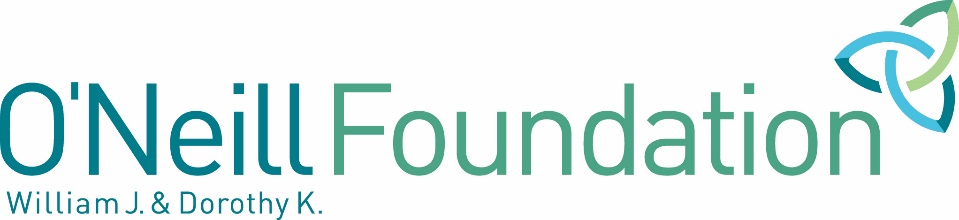 Responsive Grantmaking ProgramActivity Plan – Capacity Building SupportIf selected for funding, grantees will use this Activity Plan to track activities and report progress in meeting grant objectives. Please list up to three primary objectives for this grant.  OrganizationProject TitleGrant TermProject Goal(Insert Goal:  What is the primary problem you are addressing and the overall change you seek as a result of this capacity building project?)(Insert Goal:  What is the primary problem you are addressing and the overall change you seek as a result of this capacity building project?)Objective 1Anticipated Results(Insert Objective:  What major capacity building approach will you undertake to reach your goal?)(Insert anticipated results for participants, families and/or your organization:  What changes for families do you expect as a result of the objective and activities?)(Insert Objective:  What major capacity building approach will you undertake to reach your goal?)(Insert anticipated results for participants, families and/or your organization:  What changes for families do you expect as a result of the objective and activities?)Activities and TimelineList key activities to implement the objective. Who will engage in what action? How often will they occur, and over what period of time? Include the dates and/or months when you anticipate each activity will be completed.ProgressIndicate how will you track and confirm progress. What information will be collected and how will it be collected? Examples: survey, interview, observation, record or document reviewProgressIndicate how will you track and confirm progress. What information will be collected and how will it be collected? Examples: survey, interview, observation, record or document review1. a (insert text)1. b (insert text)1. a (insert text)1. b (insert text)1. a (insert text)1. b (insert text)Objective 2Anticipated Results(Insert Objective:  What major capacity building approach will you undertake to reach your goal?)(Insert anticipated results for participants, the community and/or your organization:  What changes for families do you expect as a result of the objective and activities?)(Insert Objective:  What major capacity building approach will you undertake to reach your goal?)(Insert anticipated results for participants, the community and/or your organization:  What changes for families do you expect as a result of the objective and activities?)Activities and TimelineList key activities to implement the objective. Who will engage in what action? How often will they occur, and over what period of time? Include the dates and/or months when you anticipate each activity will be completed.ProgressIndicate how will you track and confirm progress. What information will be collected and how will it be collected? Examples: survey, interview, observation, record or document reviewProgressIndicate how will you track and confirm progress. What information will be collected and how will it be collected? Examples: survey, interview, observation, record or document review2. a (insert text)2. b (insert text)2. a (insert text)2. b (insert text)2. a (insert text)2. b (insert text)Objective 3Anticipated Results(Insert Objective:  What major capacity building approach will you undertake to reach your goal?)(Insert anticipated results for participants, families and/or your organization:  What changes for families do you expect as a result of the objective and activities?)(Insert Objective:  What major capacity building approach will you undertake to reach your goal?)(Insert anticipated results for participants, families and/or your organization:  What changes for families do you expect as a result of the objective and activities?)Activities and TimelineList key activities to implement the objective. Who will engage in what action? How often will they occur, and over what period of time? Include the dates and/or months when you anticipate each activity will be completed.ProgressIndicate how will you track and confirm progress. What information will be collected and how will it be collected? Examples: survey, interview, observation, record or document reviewProgressIndicate how will you track and confirm progress. What information will be collected and how will it be collected? Examples: survey, interview, observation, record or document review3. a (insert text)3. b (insert text)3. a (insert text)3. b (insert text)3. a (insert text)3. b (insert text)